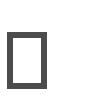 IMIĘ I NAZWISKO   ИМЕНА  ТЕЛ./TEL.   Teodora Bożkowa  Теодора Филипова Божкова  0888 899 064  Katerina Bojadżijewa  Катерина Николова Бояджиева  0886 857 579  Ewgenija Wangełowa  Евгения Маринова Вангелова  032/ 641 376  Wencisław Weliczkow  Венцислав Петров Величков  0894 788 002  Grażyna Wyłczanow  Гражина Янина Вълчанов  0886 155 349  Maria Grigorowa  Малия Ангелова Григорова  0882 514 839  Diljana Denczewa  Диляна Денчева Денчева  0888 767 427  Dymityr Dimitrow    Димитър Аспарухов Димитров  0887 382 040  Robert Todorow  Роберт Тодоров  0877 722 586  Adelina RuczkaАделина Ручка0878 916 907